Michigan Reconnect Social Media ToolkitPlease use the social media posts below to help us gain support for Michigan Reconnect! Share on your various social media channels through the next few weeks and link back to this landing page - https://www.mcca.org/Michigan-Reconnect Let’s ask legislators to prioritize funding to support Michigan community college students! To download the graphics, click here: https://www.dropbox.com/sh/lor83b6h0otbvqp/AADxx6w6jAg15gUlz1LyIM5Ka?dl=0 POST #1Funding for #Michigan community college students is needed now more than ever. Ask Michigan lawmakers to support Michiganders’ career development. We need your voice! www.mcca.org/Michigan-ReconnectGRAPHIC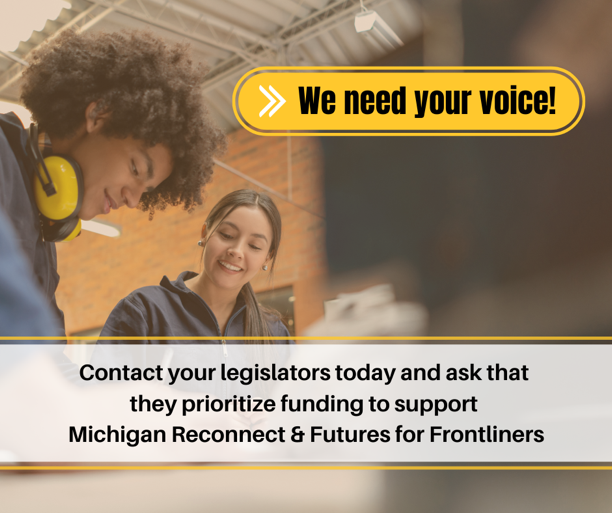 POST #2Vital support is needed now more than ever for Michigan Reconnect and Futures for Frontliners, but funding for these programs is in jeopardy. We need your voice! www.mcca.org/Michigan-ReconnectGRAPHIC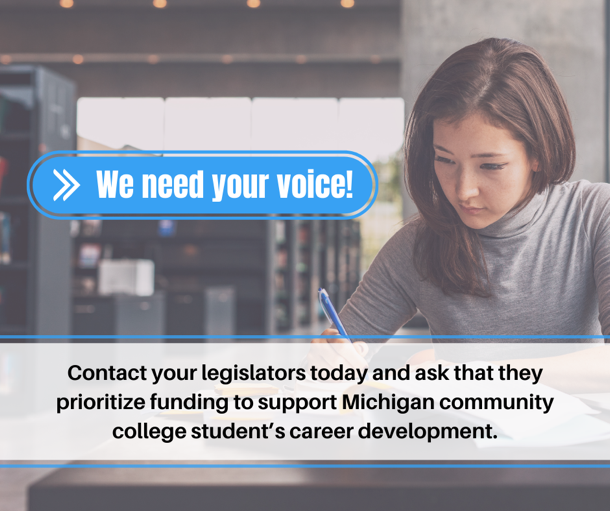 POST #3Without Michigan Reconnect and Futures for Frontliners, the state would take away skill building and career advancement opportunities from the 150,000 #Michigan residents who applied to participate. www.mcca.org/Michigan-ReconnectGRAPHIC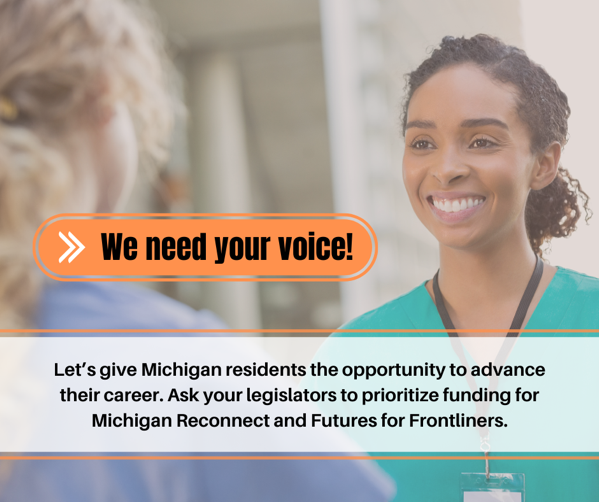 POST #4We need your voice! Ask your legislators to prioritize funding for free community college education to #Michigan residents aged 25+ or those working on the frontlines of the pandemic. www.mcca.org/Michigan-ReconnectGRAPHIC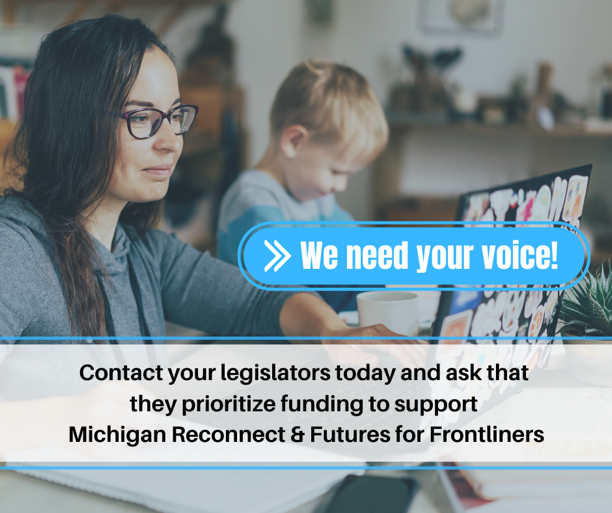 